          Akkreditierung für Medienvertreter         . 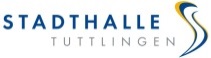 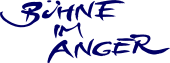 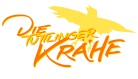 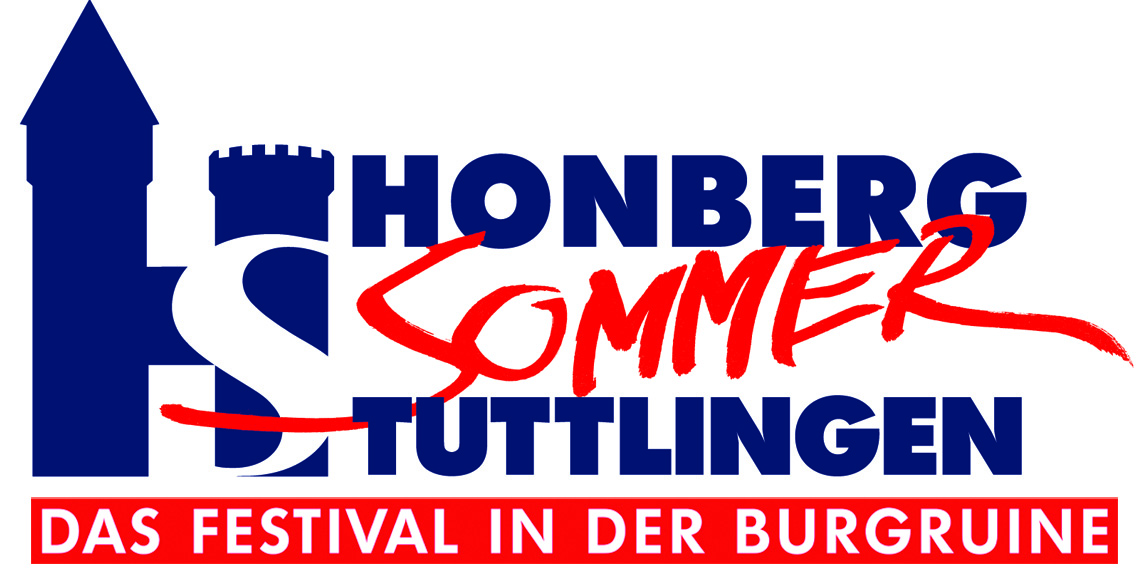 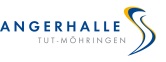 Liebe Medienpartner, sehr geehrte Damen und Herren,wir freuen uns über Ihr Interesse an einer unserer Veranstaltungen. Bitte füllen Sie das nebenstehende Formular aus, wir werden Ihnen, nach Prüfung Ihrer Angaben, zeitnah zur Veranstaltung (Konzert o.a.) die Details mitteilen. Bitte beachten Sie, dass Akkreditierungen frühestens zwei Monate vor der jeweiligen Veranstaltung** möglich sind.Formularbeginn* Pflichtfeld 
** beim Honberg-Sommer bitte Akkreditierungsfrist lt. Homepage beachtenVeranstaltungsort *: Künstler *: Veranstaltungsdatum: * FormularendeName *: Vorname *:  Telefon / Mobil: E-Mail *:  Ich bin … Redakteur(in)     Medium:  freie(r) Journalist(in) / freie(r) Mitarbeiter(in)     beauftragt von:  Fotograf(in) beauftragt von: Redaktionsanschrift:Name: Strasse: PLZ: Stadt:  Online	  Print	  TV		  Radio  Karte für Begleitperson gewünscht  Vorbericht erschienen     Erscheinungsdatum:  Nachbericht     Voraussichtliches Erscheinungsdatum:  Ich möchte den kostenlosen Newsletter der Tuttlinger Hallen abonnieren     (Hinweis: erscheint ca. 1 x im Monat, kostenlos, per Mausklick jederzeit abbestellbar)Wichtiger Hinweis:Wir bitten Sie zu beachten, dass eine Akkreditierung grundsätzlich nur möglich ist, wenn die Veranstaltung (Konzert o.a.) in größerer Form angekündigt wird. Das Akkreditierungsformular muss i.d.R. bis drei Tage vor der Veranstaltung** komplett ausgefüllt an uns gesendet werden, einen Beleg der Ankündigung senden Sie bitte an presse@tuttlinger-hallen.de, ansonsten kann die Anfrage nicht berücksichtigt werden. Wir werden Sie über die Bereitstellung von Pressekarten/Fotoausweisen schnellstmöglich informieren.Ihre Daten sind vor Missbrauch geschützt und werden nicht an Dritte weitergegeben. ** beim Honberg-Sommer bitte Akkreditierungsfrist lt. Homepage beachtenFür Fragen und Wünsche stehen wir Ihnen gerne zur Verfügung.Mit freundlichen Grüßen
Ihre Tuttlinger Hallen